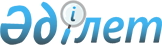 Техникалық және кәсіптік, орта білімнен кейінгі мамандар даярлаудың 2008-2009 оқу жылына арналған мемлекеттік білім беру тапсырысын бекіту туралы
					
			Күшін жойған
			
			
		
					Жамбыл облысы әкімиятының 2008 жылғы 25 сәуірдегі N 149 қаулысы. Жамбыл облыстық Әділет департаментінде 2008 жылы 06 маусымда 1687 нөмірімен тіркелді. Ескерту. Күші жойылды - Жамбыл облысы әкімиятының 2009.04.29  № 158 Қаулысымен
      


Ескерту. Күші жойылды - Жамбыл облысы әкімиятының 2009.04.29 № 158


 Қаулысымен 




      Қазақстан Республикасының 2001 жылғы 23 қаңтардағы "Қазақстан Республикасындағы жергілікті мемлекеттік басқару туралы" 
 Заңына 
 және Қазақстан Республикасының 2007 жылғы 27 шілдедегі "Білім туралы" 
 Заңына 
 сәйкес Жамбыл облысының әкімияты 

ҚАУЛЫ ЕТЕДІ:





      1. Техникалық және кәсіптік, орта білімнен кейінгі мамандар даярлаудың 2008-2009 оқу жылына арналған мемлекеттік білім беру тапсырысы қосымшаға сәйкес бекітілсін.




      2. "Жамбыл облысы әкімиятының білім беру департаменті" мемлекеттік мекемесі белгіленген тәртіппен мемлекеттік білім беру тапсырысын техникалық және кәсіптік білім беру ұйымдарына орналастырсын.




      3. Бекітілген білім беру тапсырысы шегінде Қазақстан Республикасы Үкіметінің 2008 жылғы 28 наурыздағы 
 N 296 
 "Техникалық және кәсіптік, орта оқу орнынан кейінгі және жоғары білім берудің кәсіптік оқу бағдарламаларын іске асыратын білім беру ұйымдарына оқуға түсу кезінде қабылдау квотасын белгілеу туралы" қаулысымен белгіленген квота қолданылады деп анықталсын.




      4. Осы қаулы әділет органдарында мемлекеттік тіркелген күннен бастап заңды күшіне енеді және алғашқы ресми жарияланған күннен бастап қолданысқа енгізіледі.




      5. Осы қаулының орындалуын бақылау облыс Әкімінің орынбасары Қ.І. Ақсақаловқа жүктелсін.


      Облыс Әкімі                         Б. Жексембин





Облыс әкімиятының



2008 жылғы 25 сәуірдегі



N 149 қаулысына қосымша



Техникалық және кәсіптік, орта білімнен кейінгі мамандар даярлаудың 2008-2009 оқу жылына арналған мемлекеттік білім беру тапсырысы



					© 2012. Қазақстан Республикасы Әділет министрлігінің «Қазақстан Республикасының Заңнама және құқықтық ақпарат институты» ШЖҚ РМК
				
№

Мамандықтардың коды

Мамандықтардың атауы

Мемлекеттік білім беру тапсырысы

Мемлекеттік білім беру тапсырысы

№

Мамандықтардың коды

Мамандықтардың атауы

барлығы

оның ішінде қазақ тілінде оқыту 

1

0709001

Шағын бизнестің кәсіпкері

25

25

2

0817001

Шаштараз

25

0

3

0821001

Тамақтандыру мекемелері маманы

265

190

4

0823001

Секретарь-референт

25

25

5

2504001

Бақылау-өлшеу аспаптары және автоматика слесары

30

0

6

2804001

Жылжымалы құрамды жөндеу слесары 

55

30

7

2901001

Әмбебап-токарь

25

0

8

2916001

Газоэлектрмен пісіруші

480

355

9

2920001

Өндіріс электр жабдықтарын күту және жөндеу электромонтеры

103

0

10

3001001 

Автомеханик

100

75

11

3017001

Теміржол электротехникалық жүйелерінің



электромонтеры

30

0

12

3021001

Теміржол станциясының кезекшісі

60

30

13

3026001

Локомотив машинистінің көмекшісі

85

30

14

3310001

Электр жүйелерін және электр жабдықтарын электромонтаждаушы

25

0

15

3705001

Электронды есептеу және есептеу машиналары операторы

100

100

16

4109001

Тоқымашы

25

25

17

4117001

Тігін жабдықтарын іске қосуға дайындаушы

25

0

18

4120001

Әмбебап-портной

220

150

19

4211001

Нан өнімдерін дайындаушы, наубайхана иесі

25

25

20

4301001

Кең профильді құрылысшы-шебер

75

50

21

4305001

Өңдеу құрылыс жұмыстары шебері

43

0

22

4307001

Құрылыс ағаш ұстасы-болатшы және паркет жұмыстарының шебері

25

25

23

4313001

Кран машинисі (краншы)

25

25

24

4341001 

Жиһаз жасау және столяр өндірісі шебері

25

25

25

4415001

Ауылшаруашылық өндірісі шебері (фермер)

275

200

26

4431001

Ауылшаруашылық электр құралдарын жөндеуші 



электромонтер

50

50

27

0306002

Қазақ тілі және әдебиеті

25

25

28

0313002

Кәсіптік білім беру

50

50

29

0314002

Бастауыш жалпы білім

95

75

30

0315002

Бейнелеу өнері және сызу

15

15

31

0322002

Саздық білім беру

15

15

32

0401002

Емдеу жұмысы

219

175

33

0403002

Мейірбике ісі

50

50

34

0501002

Ветеринария

50

50

35

0601002

Кітапхана ісі

20

20

36

0604002

Аспапта орындаушылық

13

13

37

0607002

Хорда дирижерлық ету

4

4

38

0612002

Актерлік өнер

10

10

39

0619002

Сәндік қолданбалы және халықтық кәсіпшілік өнер

20

20

40

0705002

Экономика, бухгалтерлік есеп және аудит

150

100

41

0712002

Ағылшын және түрік тілдерінде оқытылатын менеджмент

25

25

42

0716002

Банк ісі

50

50

43

0831002

Ағылшын және түрік тілдерінде оқытылатын маркетинг

25

25

44

1901002

Пайдалы қазбалар кен орындарын ашық өңдеу

25

25

45

1909002

Таукен электромеханикалық жабдықтарын техникалық күту және жөндеу

50

50

46

2002002

Мұнай мен газ кен орындарын пайдалану

25

25

47

2506002

Бақылау-өлшеу аспаптары және автоматика

50

25

48

2910002

Өнеркәсіп машиналары мен жабдықтарын күту

25

0

49

3002002

Автомобиль көлігіне техникалық қызмет көрсету, жөндеу және пайдалану

50

50

50

3306002

Электр және электромеханикалық жабдықтарды техникалық пайдалану, күту және жөндеу

25

25

51

3312002

Кәсіпорындар мен азаматтық ғимараттардың электр жабдықтарын монтаждау, іске қосу және пайдалану

50

25

52

3704002

Ақпараттарды өңдеу мен басқарудың автоматтандырылған жүйелері

25

0

53

3706002

Есептеу техникасы мен автоматтандырылған жүйелерді бағдарламамен қамтамасыз ету

75

50

54

3914002

Органикалық емес заттардың химиялық технологиясы

25

25

55

3925002

Мұнай және газды қайта өңдеу технологиясы

25

25

56

4207002

Азық-тұлік тағамдарын өндіру машиналары мен жабдықтарының пайдалану

25

25

57

4303002

Үйлер мен ғимараттарды салу және пайдалану

50

25

58

4323002

Газ жабдықтау жүйесі мен жабдықтарды монтаждау және жүргізу

25

25

59

4332002

Автокөлік жолдарын және аэродромдарды салу

25

25

60

4402002

Ауыл шаруашылығын механикаландыру

25

25

61

4405002

Жерге орналастыру

25

25

62

4406002

Агрономия

50

50

63

4412002

Фермер шаруашылығын ұйымдастыру және жүргізу

25

25

64

4421002

Зоотехния

25

25

Жиынтығы:

Жиынтығы:

3807

2732
